Пояснительная записка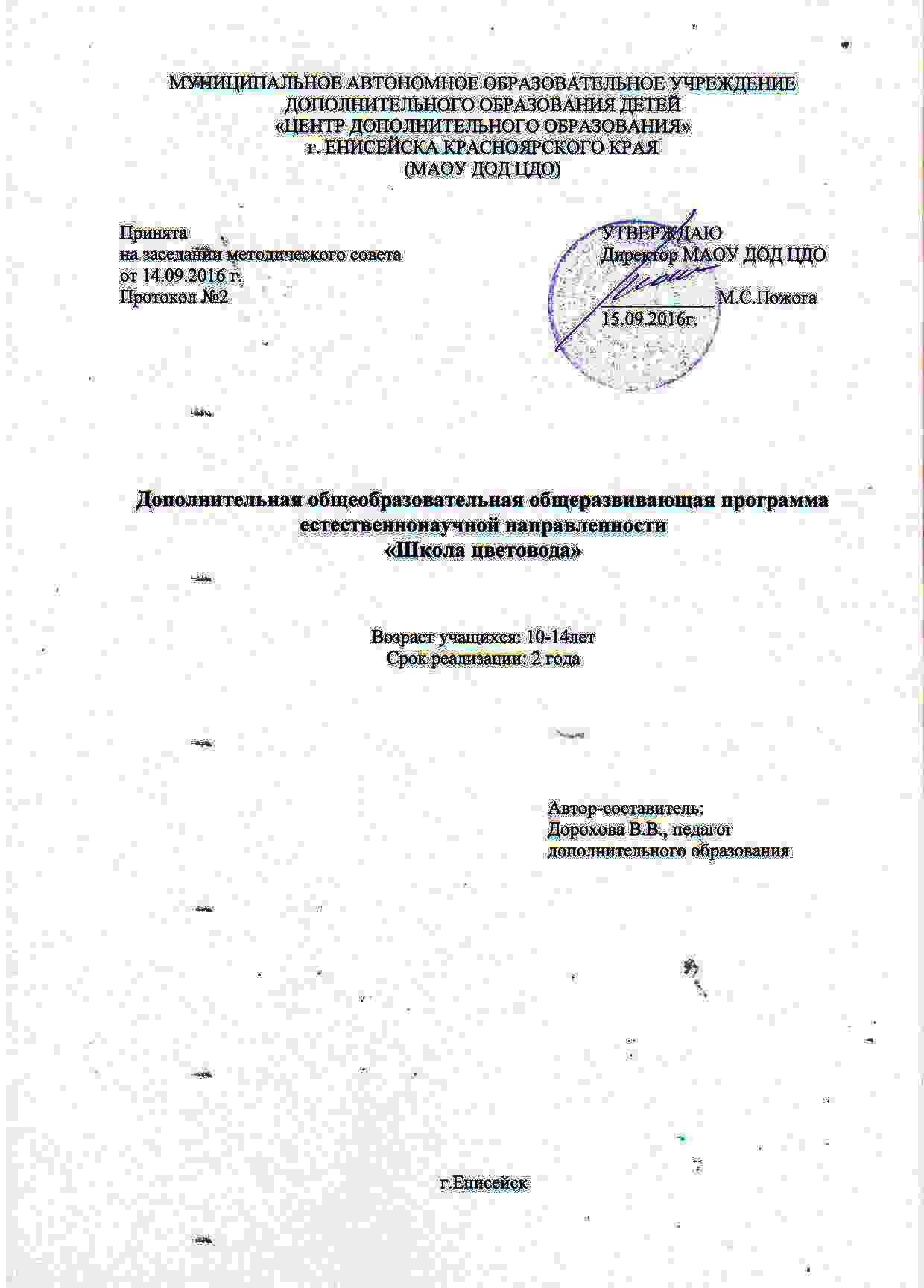 Направленность. Дополнительная программа «Школа цветовода» разработана с учётом необходимости развития эколого-биологического направления и имеет естественнонаучную направленность. Данной программа направлена на обучение детей осмысленному пониманию мира природы, совершенствование внутреннего мира ребёнка. Жизнь в гармонии с природой формирует у детей чувство личной  ответственности за свои действия. Работа с комнатными растениями развивает у ребёнка воображение, которое способствует раскрытию его индивидуальности, а положительные эмоции, получаемые от соприкосновения с миром прекрасного, миром цветов, становятся фактором лечения детской психики. Уход за комнатными растениями помогает развить внимание и память, фантазию и воображение.В этой связи в нее включены темы практических работ, опытов и наблюдений. Предусмотренные теоретический материал и практическая деятельность учащихся предоставляет им возможности для саморазвития и самореализации, для наиболее полного раскрытия своих творческих способностей. Изучение комнатных растений-представителей флоры разных стран, позволяет наглядно познакомить учащихся с разнообразием растительного мира. Комнатные растения поражают воображение необычным разнообразием форм, внешним видом стеблей, листьев, красотой цветения, что позволяет развить эстетические чувства у учащихся.Данная программа адаптирована к реализации в системе дополнительного образования с учетом интересов учащихся и материально-технической базы МАОУ ДОД ЦДО. связаны с потребностью овладеть умениями по выращиванию комнатных растений в защищённом грунте.Новизна и актуальность. Новизна, актуальность программы обусловлены социальным заказом со стороны детей, родителей города. В ходе освоения программы дети знакомятся с новыми технологиями выращивания и содержания комнатных растений, аранжировки и озеленения внутреннего помещения разного назначения. Увлечение комнатными растениями – часто общее любимое занятие в семье. Это помогает объединить усилия семьи и дополнительного образования в вопросах воспитания личности, гармонично связанной с природой, умеющей сопереживать и созидать. Занятие с детьми дизайном способствует развитию у них воображения, эмпатии и раскрытию творческого потенциала. Являясь мощным терапевтическим средством, они также приводят к нормализации психических процессов у детей: частично или полностью избавляют их от различных психологических комплексов. Необходимость этой дополнительной программы связана с климатическими особенностями нашей территории, а именно длительный зимний период (с октября по март), когда дети лишены возможности общения, наблюдения за зелёными растениями в природе. Данная программа даёт эту возможность детям, проживающим в наших северных условиях, при этом обеспечивает эмоциональное и эстетическое удовлетворение ребёнка. В ней учитывается возрастной состав, интерес детей, уровень интеллектуального развития детей. Данная программа рассчитана таким образом, что восприятие материала идет от простого к сложному, как в  теории, так и в практической деятельности. Структура занятия включает теоретическую и практическую части. В процессе занятий учащиеся знакомятся с новыми понятиями, требованиями к исследовательской деятельности. Программа «Школа цветовода» способствует раннему профессиональному определению, создаются условия для креативной самореализации личности ребёнка. По мере усвоения программы дети получают дополнительные знания  о многочисленных декоративных растениях. Интерес детей к новым малоизвестным растениям тропиков и субтропиков, способствуют формированию представлений о многообразии мира, воспитанию бережного отношения к окружающему миру. Дополнительная общеобразовательная программа «Школа цветовода» составлена на основе программы Тихоновой А.Е., Нащочиной М.М. «Мир комнатных растений» и является модифицированной.Данная программа разработана с учетом нормативно-правовых документов:Федеральный закон от 29 декабря 2012 г. № 273 - Ф3 «Об образовании в Российской Федерации»;Приказ Министерства образования и науки Российской Федерации от 29 августа 2013 г. №1008 «Об утверждении Порядка организации и осуществления образовательной деятельности по дополнительным общеобразовательным программам»Программа дополнена и переработана с учетом интересов детей, интересующихся комнатным цветоводством, желающих иметь в доме зеленных друзей. Отличительные особенности.Содержание программы  отличается экологической и   практической направленностью, личностной ориентацией. В программе осуществляются межпредметные связи с биологией, экологией, географией.У учащихся формируются следующие образовательные компетенции:1.Ценнностно-смысловая (обучающийся способен видеть и понимать окружающий мир)2. Общекультурная (опыт усвоения учащимися научной картины мира).3.Учебно-познавательная (участие в проектной деятельности, формулирование полученных результатов, овладение приемами исследовательской деятельности).4.Информационная (извлечение необходимой информации из различных источников – текста, таблицы, схемы, аудиовизуального ряда; осуществление поиска нужной информации по заданной теме в источниках разного типа; использование мультимедийных ресурсов и компьютерной технологии для обработки, передачи информации, подготовки презентаций).5. Коммуникативная (овладение навыками работы в группе, владение различными социальными ролями в коллективе).6. Социально-трудовая (овладение этикой взаимоотношений с другими учащимися в группе при выполнении заданий; овладение знаниями в области профессионального самоопределения).7. Компетенция личностного самосовершенствования (формирование культуры мышления и поведения).Адресат программы:Дополнительная программа «Школа цветовода» предназначена для детей в возрасте 10-15 лет. В этом возрасте идёт поиск самого себя, своей индивидуальности. Индивидуальность человек приобретает там, где начинает совершать поступки, основанные на предвидении своих действий для других. Уже в этом возрасте возможно проявление того критического отношения к себе, стремления совершенствования себя, которое считается одной из основ подлинной нравственности и интеллектуальности. Дети уже принимают во внимание при оценке себя мнения других людей, могут понять  его возможные несоответствия своей личной самооценке. Объём и срок освоения программы. Сроки реализации модуля 2 года. Занятия проводятся 2 раза в неделю. 2 образовательных занятия по 45 минут с перерывом на отдых 10 минут. Программа «Школа цветовода» рассчитана на 144 часа в год. Формы занятий.На занятиях используются различные традиционные и нетрадиционные формы.Традиционные формы включают в себя: лекции, семинары, дискуссии, конференции, экскурсии, обучающие игры, туристические походы.Наряду с традиционными, в программе используются современные технологии и методы:  здоровьесберегающие, игровые, проектные технологии, ИКТ-технологии и другие.Нетрадиционные формы  включают в себя: презентации, защиту проектов, круглые столы, «мозговую атаку», ролевые игры, психологические занятия.Методы:1. Вербальные (рассказ, беседа, сообщения), способствуют обогащению теоретических знаний детей, является источником новой информации.2. Наглядные (демонстрация рисунков, схем, коллекций, натуральных объектов растений) дают возможность более детального обследования объектов, дополняют словесные методы, способствуют развитию мышления детей.3. Практические методы (изготовление рисунков, схем, паспортов растений, практические и лабораторные работы с натуральными объектами) позволяют воплотить теоретические знания на практике, способствуют развитию навыков и умений детей. Проявление интереса к живой природе.Режим занятийСодержание программы «Школа цветовода» ориентировано на добровольные разновозрастные или одновозрастные группы детей. Учебный план предусматривает 2 занятия в неделю с продолжительностью 45 минут каждое с перерывом на отдых 10 минут.Цель  и задачи программы:Цель: формирование у учащихся комплекса знаний о комнатном цветоводстве через вовлечение их в деятельность по озеленению интерьера.Личностные, метапредметные и предметные задачи:Личностные:Дать представление об  основных принципах и правилах отношения к живой природе, основ здорового образа жизни и здоровьесберегающих технологий;Формировать познавательные интересы и мотивы, направленные на изучение живой природы, интеллектуальные умения (доказывать, строить рассуждения, анализировать, сравнивать, делать выводы и др.); эстетического отношения к живым объектам.Метапредметные:Формировать навыки исследовательской и проектной деятельности, включая умения видеть проблему, ставить вопросы, выдвигать гипотезы, давать определения понятиям, классифицировать, наблюдать, проводить эксперименты, делать выводы и заключения, структурировать материал, объяснять, доказывать, защищать свои идеи.2) Формировать умения работать с разными источниками биологической информации: находить в различных источниках (тексте учебника, научно-популярной литературе, биологических словарях и справочниках), анализировать и оценивать, преобразовывать из одной формы в другую.3) Формировать умения выбирать целевые и смысловые установки в своих действиях и поступках по отношению к живой природе, своему и окружающих здоровью.4) Формировать умение адекватно использовать речевые средства для дискуссии и аргументации своей позиции, сравнивать разные точки зрения, аргументировать собственную точку зрения, отстаивать позицию.Предметные:1) Познакомить обучающихся с разнообразием комнатных растений, их биологическими особенностями.2) Формировать навыки по размножению, выращиванию комнатных растений и уходу за ними.3) Формировать практические навыки по уходу за комнатными растениями.4) Воспитывать эстетические чувства, любовь к природе, дружеские взаимоотношения в коллективе.Тематический план.1й год обучения.Содержание модуля 1 года обученияВведение  в модуль (2 ч.)Занятие – встреча. Знакомство с планом работы объединения «Школа цветовода». Перспективы практической деятельности, планируемые мероприятия с участием членов объединения. Инструктаж по технике безопасности. Знакомство с историей предмета «Комнатное цветоводство».2. Комнатные цветочные растения г. Енисейска  (40 ч.)		Теория (16 ч.) Рассказ «Цветочные растения семейства амариллисовых на примере амариллиса, кринума, панкрациума. Особенности выращивания и размножения». Мини – лекция «Значение, строение цветочных растений: бегонии, белоперона, брунфельзии. Особенности выращивания». Лекция «Особенности выращивания и размножения цветочных растений семейства пасленовых, на примере  датуры древовидной,  петунии, брунфельзии широколистной». Мини – лекция «Значение, строение цветочных растений семейства мальвовых (роза китайская, абутилон)». Беседа «Особенности выращивания и размножения цветочных растений: цикламены, примулы, узамбарской фиалки». Беседа «Значение, строение, особенности выращивания и размножения цветочных растений на примере пеперомии и пеларгонии». Лекция «Вегетативное размножение  цветочных растений».Беседа «Зеленый доктор в комнате». Цветочные растения, используемые в медицине (олеандр, кофейное дерево). Практика (24 ч.)Практическая работа «Составление «паспорта» цветочных растений г. Енисейска». Практическая работа: «Подготовка земли и подбор емкостей для посева комнатных цветочных растений». Практическая работа: «Составление классификации видов цветочных растений г. Енисейска». Практическая работа: «Составление «портретов»  растений г. Енисейска  по их классификации. Первые навыки ухода за растениями (полив, опрыскивание, ухаживание за внешним видом)». Практическая работа: «Подготовка луковичных растений к зимнему содержанию». Практическая работа: «Правила ухода за цветочными растениями, особенности содержания. Работа с коллекцией цветов МОУ ДОД  СЮН г. Енисейска». Практическая работа: «Черенкование цветочных растений на примере Бегонии». Практическая работа: «Обработка цветочных растений  раствором  микроудобрений».Практическая работа: «Подпитка комнатных цветочных растений удобрениями». Практическая работа: «Размножение цветочных растений, составление композиций». Практическая работа: «Написание рефератов о комнатных цветочных растениях г. Енисейска».3.Лиственно-декоративные растения г. Енисейска                      (34 ч.)Теория (14 ч.)Беседа «Лиственно-декоративные и красивоцветущие комнатные растения. Отличительные особенности». Рассказ «Лиственно-декоративные растения семейства лилейных на примере Аспарагуса, Аспидистры, Драцены». Рассказ «Ароидные – лианы». Биологические особенности. Беседа «Пряморастущиеароидные» на примере диффенбахии. Беседа  «Великие гиганты - пальмы». Общий обзор семейства Пальмовых. Беседа «Фикус – «резиновое дерево». Беседа  «Декоративные растения семейства бегониевых».Практика (20 ч.)Практическая работа: «Составление «портретов», имеющихся растений (лиственно-декоративных) г. Енисейска по их классификации. Уход за растениями». Практическая работа: «Особенности роста пальм. Семенное размножение на примере финиковой пальмы» (посев финиковой пальмы семенами).Практическая работа: «Изготовление декоративных опор для монстеры, сингониума. Вегетативное размножение лиан».Практическая работа: «Уход за растениями на СЮН г. Енисейска». Практическая работа: «Способы вегетативного размножения лиственно-декоративных растений». Практическая работа: «Профилактическая обработка лиственно-декоративных растений  и борьба с вредителями».Практическая работа: «Способы предотвращения и защиты растений от болезней на примере комнатных лиственно-декоративных растений СЮН г. Енисейска».Практическая работа: «Пересадка и перевалка комнатных растений».Практическая работа: «Самостоятельная работа с литературой в подготовке докладов о декоративно-лиственных растениях».Практическая работа: «Определение светолюбивых и теневыносливых, влаголюбивых и засухоустойчивых растений».   4. Ампельные растения   (40 ч.) Теория  (16 ч.)Лекция «Ампельные  растения. Определение, внешний признак, преимущества среди других комнатных растений». Лекция  «Ампельные растения семейства лилейных. Обзор представителей семейства. Особенности ухода». Беседа «Общий обзор цветущих ампельных растений на примере пеларгонии и хлорофитума». Рассказ «Комнатные ампельные растения семейства толстянковых. Особенности ухода». Рассказ «Размножение толстянковых». Рассказ «Многолетние ампельные растения семейства крапивных». Сообщения  «Правила ухода за ампельными растениями». Сообщение  «Особенности ухода и содержания семейства коммелиновых на примере зебрины и традесканций». Практика (24ч) Практическая работа «Полив, опрыскивание, подкормка, размещение ампельных растений». Практическая работа «Употребление способов вертикального озеленения». Практическая работа «Размножение стеблевыми черенками на примере зебрины». Практическая работа «Составление паспорта ампельных растений». Практическая работа «Разработка памятки-рекомендации по уходу и содержанию ампельных растений». Практическая работа «Отработка навыков и умений по уходу за ампельными растениями». Практическая работа «Составление филвордов, кроссвордов на тему «Родина ампельных цветов». Практическая работа «Зарисовка ампельных растений». Практическая работа «Оформление цветочных горшков, ваз». Практическая работа «Оформление «Зеленых страниц» с рисунками, фотографиями, кратким описанием ухода за ампельными растениями каждого семейства».5.Суккуленты (28 ч.)Теория (10 ч.) Беседа   Определение, значение, строение суккулентов. Условия содержания. Беседа  «Зеленые ежики» - кактусы.  Рассказ «Столетники в белых халатах» (агава, алоэ). Рассказ «Царь лекарственных растений» (каланхоэ). Беседа  «Денежное дерево» - Толстянка.Практика (18 ч.) Практическая работа «Правила ухода и содержания кактусов на СЮН г. Енисейска». Практическая работа «Подбор емкостей и субстратов для суккулентов. Уход за растениями на СЮН г. Енисейска». Практическая работа «Размножение кактусов  и составление  композиций из кактусов».  Практическая работа «Составление «портретов» суккулентов». Практическая работа «Составление  филвордов, кроссвордов   на тему «Суккуленты». Практическая работа «Получение кактусят – посев кактусов семенами». Практическая работа «Прививки кактусов. Целые кактусы из кусочков».  Итоговое занятие. Тест Тематический план.2й год обучения. Содержание модуля 2 года обучения1.Введение в модуль        (2 ч.) Занятие-встреча «Встреча друзей». Знакомство с планом работымодуля «Школа цветоводов». Инструктаж по технике безопасности. Практическая работа «Уход за растениями (опрыскивание, рыхление, полив растений      на СЮН г. Енисейска)».2. Агротехника выращивания комнатных растений                  (40 ч.)Теория (10 ч.) Беседа «Определение понятия: агротехника, субстрат, вегетативное размножение». Сообщение «Виды субстратов. Общая характеристика».  Рассказ    «Общая характеристика вегетативного и семенного размножения». Рассказ «Уход за комнатными культурами на СЮН г. Енисейска (перевалка, пересадка, правильная поливка, опрыскивание, содержание в чистоте, обрезка, внесение удобрения)». Сообщение   «Вредители и меры борьбы с ними».Практика  (30 ч.)Практическая работа «Отработка навыков, умений по заготовке земли».  Практическая работа «Составление земляной смеси для комнатных растений». Практическая работа «Отработка навыков и умений по размножению комнатных растений семенами». Практическая работа «Отработка умений и навыков по размножению  вегетативным способом (усами, делением корневища, луковицами, черенками и т.д.)».Практическая работа «Посадка комнатных культур. Уход за комнатными растениями на СЮН г. Енисейска».  Практическая работа «Отработка навыков по перевалке комнатных культур». Практическая работа «Пересадка – важнейшее условие ухода за комнатными культурами».Практическая работа «Правильная поливка – ответственный момент».Практическая работа «Отработка навыков и умений по опрыскиванию растений пульверизатором и содержанию комнатных культур в чистоте (протирание листьев и т.д.)».Практическая работа «Обрезка комнатных растений, придавая желаемую форму».Практическая работа «Чем подкармливать растения? Внесение минеральных и  органических удобрений». Практическая работа «Обработка растений дезинфицирующим раствором (меры борьбы с вредителями)». Практическая работа «Составление и оформление дидактических карточек по агротехническому выращиванию». Практическая работа «Оформление стенда «Зеленые друзья».3. Комнатные растения на балконе.                   (36ч.)Теория (16ч.)Лекция «Озеленение балкона красивоцветущими растениями. Устройство и крепление цветочного ящика (рассмотрение различных видов ящиков)». Лекция «Пригодная смесь земли для растений на балконах. Подбор растений по высоте и окраске». Сообщения «Запись рекомендаций по высаживанию рассады». Беседа «Луковичные растения на примере кринума, кливии, нарциссов». Беседа «Лучшие однолетние растения, посеянные семенами или высаженные рассадой». Рассказ  «Вьющиеся растения на примере декоративной фасоли, душистого горошка». Рассказ «Двулетние красивоцветущие растения». Лекция  «Многолетние растения».Практика (20ч.)Практическая работа «Зарисовка схемы цветочного ящика». Практическая работа «Заполнение цветочного ящика землей». Практическая работа «Отработка умений и навыков по подбору растений». Практическая работа «Размещение растений в  ящиках». Практическая работа «Посев цветочных балконных растений и уход за ними». Практическая работа «Посадка в ящик цветочных растений». Практическая работа «Содержание комнатных растений, выставленных на балконы». Практическая работа «Составление календаря основных работ по комнатному цветоводству». Итоговый контроль.4.Комнатные растения в интерьере (фитодизайн)                                 (36 ч.)Теория (14 ч.)Мини-лекция. Определение  понятий: интерьер, фитодизайн, «зимний сад», «зеленый уголок». Сообщение. Внеярусная растительность – эпифиты. Беседа. Правила ухода за комнатными растениями «Зимнего сада». Лекция. «Зеленые уголки» - композиция из растений.  Лекция. Интерьерное озеленение жилых комнат. Лекция. Интерьерное оформление малых служебных помещений на СЮН г. Енисейска.  Сообщение. Видовой состав композиций, рекомендуемый для оформления фрагментов «Зимнего сада».Практика (22 ч.)Практическая работа «Создание емкостей для интерьера». Практическая работа «Вертикальное озеленение станции юных натуралистов г. Енисейска». Практическая работа «Размещение комнатных растений в интерьере». Практическая работа «Создание подвесов для комнатных цветов».Практическая работа «Групповые посадки растений в общую емкость».Практическая работа «Составление композиций пряморастущих и с свисающими побегами». Практическая работа «Построение ассиметричных композиций». Практическая работа «Использование солитеров и групповых растительных  композиций для озеленения жилых комнат». Практическая работа «Отработка навыков по правильному употреблению водного режима».Практическая работа: «Заполнение таблицы концентрации удобрений».Практическая работа «Отработка навыков и умений по обрезки растений для придания им красивой формы».5. Традиционное комнатное растение.                              (30 ч.)Теория (10 ч.) Беседа «Значение и роль комнатных растений в медицине». Беседа «Ушной лекарь» - пеларгония. Беседа «Плющ хойя - нервы успокоит». Сообщения  «Витамины на корню». Сообщения  «Лекарственные свойства  комнатных  растений».Практика (20ч.)Практическая работа «Отработка умений и навыков по посадке плодовых культур на примере цитрусовых». Практическая работа «Лекарственные свойства пеларгонии». Практическая работа «Правила ухода за комнатными ягодными культурами». Практическая работа «Написание  детьми докладов о зеленых врачевателях - растениях». Практическая работа «Отработка умений и навыков по посеву семенами комнатной земляники». Практическая работа «Рекомендации по содержанию и уходу за традиционными растениями».Практическая работа «Составление таблицы лекарственных свойств растений». Практическая работа «Зарисовка лекарственных растений».Итоговое занятие. Выставка работ детей за учебный год.Планируемые результаты:Основные требования к уровню знаний, умений и навыков учащихсяОбучающиеся должны знать:значение термина «комнатные растения»;роль комнатных растений в жизни людей;ассортимент комнатных растенийправила размещения растений в комнатахбиологические и морфологические особенности растенийособенности содержания растений в комнатах и способы ухода за нимиосновные способы размножения комнатных растенийспособы защиты от вредителей и болезнейОбучающиеся должны уметь:определять по определителям виды комнатных растений;различать растения по характерным морфологическим признакам;применять на практике полученные знания по уходу за комнатными растениями;применять на практике полученные знания по размножению комнатных растений;проводить паспортизацию растенийизготавливать этикетки паспортов растенийвести календарь ухода за комнатными растениямиприготавливать земляную смесь для посадки растений.подбирать вазоны, горшки для комнатных растенийправильно поливать, рыхлить, вносить удобрения, купать комнатные растенияподбирать средства борьбы с вредителями и обрабатывать ими растенияКалендарный учебный график:Срок реализации программы – 3 года, количество часов в год – 144 часа, количество часов, необходимых для реализации программы – 432 часа.Количество учебных недель в учебном году – 36 недель, учебных дней – 72 дня, дата начала учебного года – 1 сентября текущего года, окончание учебного года – 31 мая текущего года.Условия реализации программыМатериально – техническое обеспечение1. Коллекции:«Семена цветочно-декоративных культур»;«Минеральные удобрения»;«Виды почв»;«Гербарий»;Растения оранжерейно-тепличного комплекса;«Вредителей и заболеваний растений»2. Плакаты и таблицы:«Виды защищенного грунта»;«Инсектицидные растения»;«Строение цветкового растения»;«Типы листьев»;«Строение цветка»;«Вегетативное размножение растений»;«Пересадка и перевалка растений».3. Видеофильмы:«Уход за декоративными растениями»;«Цветы»;«Обработка почвы»;«Виды размножений растений».4. Инструменты и материалы для лабораторных и практических работ:Микроскопы;Колбы;Лупы;Садовые инструменты;Горшки, кашпо;Резаки;Линейки.Кадровое обеспечение Педагог, работающий по данной программе, должен иметь высшее или среднее специальное образование по специализации эколого-биологического направления. Педагог должен обладать основами знаний по экологии и ботанике, комнатному цветоводству, учитывать возрастные, психологические индивидуальные, умственные особенности детей. Педагог должен обладать тактом, быть активным, инициативным, находчивым, уметь выйти из затруднительного положения, уметь держаться свободно и естественно, обладать хорошей дикцией. Самое главное - любить детей и свое дело.Формы аттестации:Контроль и оценка учащихся осуществляется с использованием следующих форм и методов: устные ответы, контрольные работы, лабораторно-практические работы, рефераты, проекты, презентации, тестовые задания, доклады, самостоятельная работа.Методические материалы:В программе используются современные технологии:  здоровьесберегающие, игровые, проектные технологии, ИКТ – технологии и др.Технологии:Здоровьесберегающаятехнология (обеспечивает  ребенку возможность сохранения здоровья, формирование у него необходимых знаний, умений, навыков по здоровому образу жизни).Игровая технология, которая предполагает использование игры как формы организации учебной деятельности – индивидуальной или коллективной. Проведение творческих конкурсов, игр,  викторин, презентаций, демонстрирующих отношение учащихся к сохранению уникальной природы родного края.Технология проектной деятельности, сущность которой заключается в личностно – ориентированном обучении, предполагающем развитие личности, способной самостоятельно добывать информацию, принимать нестандартные  решения.Исследовательская деятельность, направленная на самостоятельное добывание знаний об особо охраняемых природных объектах края, города,  страны.Алгоритм учебного занятия (краткое описание структуры и этапов занятия)Организационный  (Подготовка детей к работе на занятии);Проверочный;Подготовительный;Усвоение новых знаний;Первичная проверка понимания изученного;Закрепление новых знаний, способов действий и их применение;Обобщение и систематизация знаний;Контрольный;РефлексивныйДидактические материалылитература по комнатному цветоводствуэлектронные презентации по уходу за комнатными растениями, видового многообразия комнатных растенийDVD диски с информацией о комнатных растениях, истории комнатного цветоводстваСписок литературыДля педагогаА.Ю. Лимаренко, Т.В. Палеева Атлас комнатных растений (комнатное цветоводство), М.издательство «Эксмо», 2004гК.Крестовская Счастливые цветы. Энергетика комнатных растений, изд. «Феникс» Ростов – на – Дону 2005гА.В. Степура Зимний сад в домашних условиях – Донецк: ООО ПКФ «БАО», 2004А.Ф. Семенин Все о цветах – Екатеринбург, изд. «У – фактория, 2003Бочкарева Н.Ф. Система экологического образования и воспитания учащихся -  Калуга , 1966Борисова А., Бердникова О. Иллюстрированная энциклопедия комнатных растений. – М.: «Эксмо», 2009гВиноградова Н.Ф. Экологическое воспитание детей дошкольного и младшего школьного возраста, М., 1996Клинковская Н.И., Пасечник В.В. Комнатные растения в школе: Книга для учителя. – М.: Просвещение, 1986гМак-Милан Броуз Ф. Размножение растений: Пер. с англ. –М.: Мир, 1987Ю.В. Сергиенко Полная энциклопедия комнатных растений М.: «Аст»,2007Энциклопедия комнатного цветоводства М.: «Колос», 1993Интернет - ресурсыhttp://nsportal.ru/sites/default/files/2011/6/Ya_issledovatel.dochttp://www.wiki.vladimir.i-edu.ru/images/9/9d/Кружок.dochttp://biolog.bocharovo.ru/arch/uch/programma%20krugka%20cvetovod.dohttp://evlanovo.ru/editor/uploads/files/Uhodzarasteniami_1.dochttp://ovgort.ru/engine/download.php?id=17http://gabis_radun.blog.tut.by/files/2011/11/Metodicheskoe-pismo.docДля обучающихсяАксенова, М. Энциклопедия для детей. Биология. Т. 2 / М. Аксенова,        С. Исмаилова. - М.: Аванта+, 1995.Борисова А., Бердникова О. Иллюстрированная энциклопедия комнатных растений. – М.: Эксмо, 2009. – 240 с. : ил.Энциклопедия. Я познаю мир. Экология. - М: ООО «Издательство Астрель», 2000.Сергиенко Ю.В. Полная энциклопедия комнатных растений /Ю.В.Сергиенко. – М.: АСТ, 2008. – 319, (1) с.Ангелиев В., Николова Н. 599 советов цветоводу-любителю /Пер. с болгарского В.И.Толмачева. – Алма-Ата: Кайнар, 1985. – 280 с.Букин, А. П. В дружбе с природой / А. П. Букин. - М., 1991.Борисова А., Бердникова О. Иллюстрированная энциклопедия комнатных растений. – М.: Эксмо, 2009. – 240 с. : ил.Ганичкин, А. Любимые домашние цветы / А. Ганичкин, О. Ганичкина. -М.: Оникс, 2006.Энциклопедия. Я познаю мир. Экология. - М: ООО «Издательство Астрель», 2000.Сергиенко Ю.В. Полная энциклопедия комнатных растений /Ю.В.Сергиенко. – М.: АСТ, 2008. – 319, (1) с.Семенова Д.В. Цветы в саду и дома. Милые, любимые, колючие.Приложение к журналу «Приусадебное хозяйство» №8 1998.  Издательский дом «Сельская новь».Тавлинова Г.К. Цветы в комнате и на балконе. – 3-е изд., перераб. и  доп. – Л.: Ауропромиздат. ЛЕНИНГРР, отд-ние, 1990. – 352 с., ил.Тулинцев В.Г. Комнатное цветоводство. Государственное издательство сельскохозяйственной литературы Москва- Ленинград, 1956. Клевенская Т.М. Цветы в интерьере: Альбом. – М.: Агропромиздат, 1990. – 63 с.: ил.Удалова Р.А., Вьюганина Н.Г.  В мире кактусов. – Л., «Наука», 1977, 134 с.В.Чуб, К.Лезина Комнатные растения изд. «Эксмо - пресс», М.1999Быховец А.И., Гончарук В.М. Большая энциклопедия цветов, М.: «Аст», Минск, «Харвест», 2002№п/пНазвание темВсего часовТеорияПрактика1Введение в модуль2112Комнатные цветочные растения г. Енисейска4016243Лиственно-декоративные растения г. Енисейска3414204Ампельные растения4016245Суккуленты281018Итого:1445787№ п/пНаименование темВсего часовТеорияПрактика1Введение в модуль2112Агротехника выращивания комнатных растений4010303Комнатные растения на балконе3616204Комнатные растения в интерьере (фитодизайн)3614225Традиционное применение комнатных растений 301020Итого:1445193